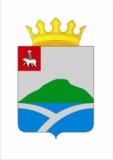 ДУМАУИНСКОГО  МУНИЦИПАЛЬНОГО ОКРУГА ПЕРМСКОГО КРАЯРЕШЕНИЕНа основании Федерального закона от 6 октября . N 131-ФЗ "Об общих принципах организации местного самоуправления в Российской Федерации, статьи 8 Закона Пермского края от 10.05.2011 N 767-ПК "О гарантиях осуществления полномочий депутата, члена выборного органа местного самоуправления, выборного должностного лица местного самоуправления в Пермском крае" Дума Уинского муниципального округа Пермского края РЕШАЕТ:1. Внести в решение Думы Уинского муниципального округа от 20.12.2019 № 39 «Об утверждении Положения о размерах и порядке предоставления денежной компенсации расходов, связанных с осуществлением полномочий депутата Думы Уинского муниципального округа Пермского края» следующие изменения:1.1. в подпункте 1.1. Положения слова «300 рублей» заменить словами «500 рублей», цифру «3600 руб.» заменить на цифру «6000,00 руб.»;1.2. в подпункте 1.3. Положения слова «1500 рублей» заменить словами «1300 рублей», цифру «18000 руб.» заменить на цифру «15600,00 руб.»;1.3. в приложении 2 в п.5 слова «-выписка по счету или карте;» исключить.3. Решение вступает в силу со дня подписания и распространяется на правоотношения возникшие с 01.01.2021 года.4. Контроль за исполнением решения возложить на постоянную комиссию по бюджету, экономической политике и налогам Думы Уинского муниципального округа.23.09.2021№267О внесении изменений в решение Думы Уинского муниципального округа  от 20.12.2019 № 39 «Об утверждении Положения о размерах и порядке предоставленияденежной компенсации расходов, связанных с осуществлением полномочий депутата Думы Уинского муниципального округа Пермского края»Принято Думой Уинского муниципального округа 23 сентября 2021 годаПредседатель Думы Уинскогомуниципального округаПермского краяГлава муниципального округа - глава администрации Уинского муниципального округа Пермского краяМ.И. БыкаризА.Н. Зелёнкин